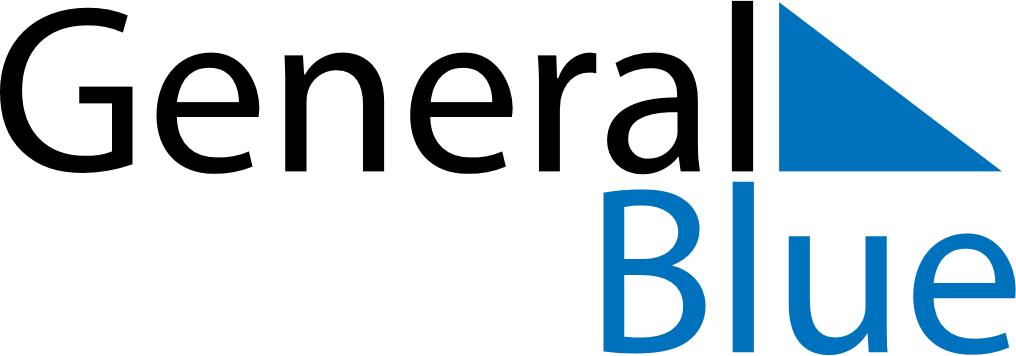 Venezuela 2022 HolidaysVenezuela 2022 HolidaysDATENAME OF HOLIDAYJanuary 1, 2022SaturdayNew Year’s DayJanuary 6, 2022ThursdayEpiphanyJanuary 15, 2022SaturdayTeacher’s DayFebruary 28, 2022MondayCarnivalMarch 1, 2022TuesdayShrove TuesdayMarch 19, 2022SaturdaySaint JosephApril 11, 2022MondayHoly WeekApril 14, 2022ThursdayMaundy ThursdayApril 15, 2022FridayGood FridayApril 17, 2022SundayEaster SundayApril 19, 2022TuesdayDeclaration of IndependenceMay 1, 2022SundayLabour DayJune 24, 2022FridayBattle of CaraboboJuly 5, 2022TuesdayIndependence DayJuly 24, 2022SundayBirthday of Simón BolívarAugust 3, 2022WednesdayFlag DaySeptember 11, 2022SundayOur Lady of CoromotoOctober 12, 2022WednesdayDay of Indigenous ResistanceNovember 1, 2022TuesdayAll Saints’ DayNovember 2, 2022WednesdayAll Souls’ DayDecember 8, 2022ThursdayImmaculate ConceptionDecember 10, 2022SaturdayVenezuelan Air Force DayDecember 24, 2022SaturdayChristmas EveDecember 25, 2022SundayChristmas DayDecember 31, 2022SaturdayNew Year’s Eve